Figure 1. Viscoelastic Tests (VET): Normal and Hypercoagulable ProfileVET TypeVET TypeNormal HemostasisHypercoagulable StateROTEM®Rotem delta: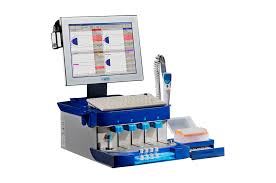 Rotem Sigma: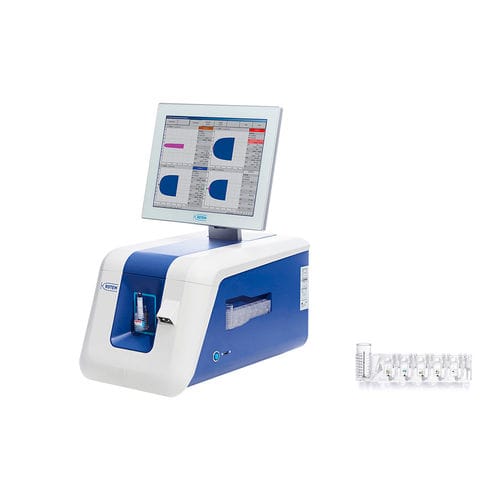 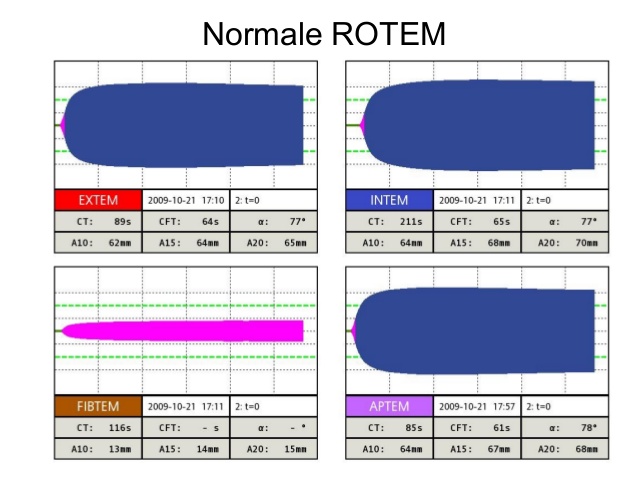 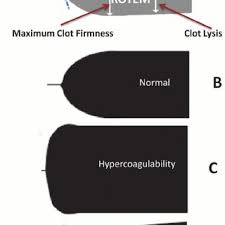 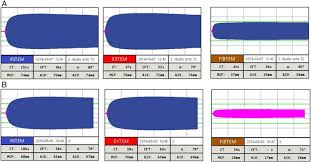 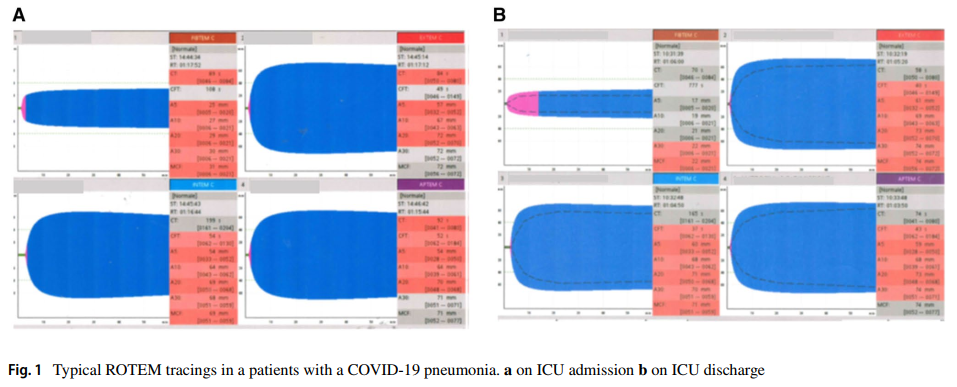 TEG®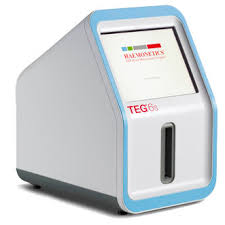 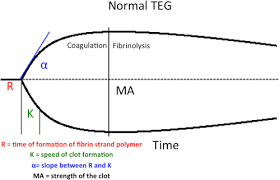 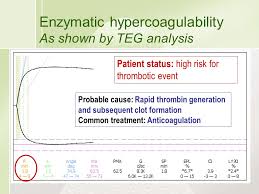 Quantra® System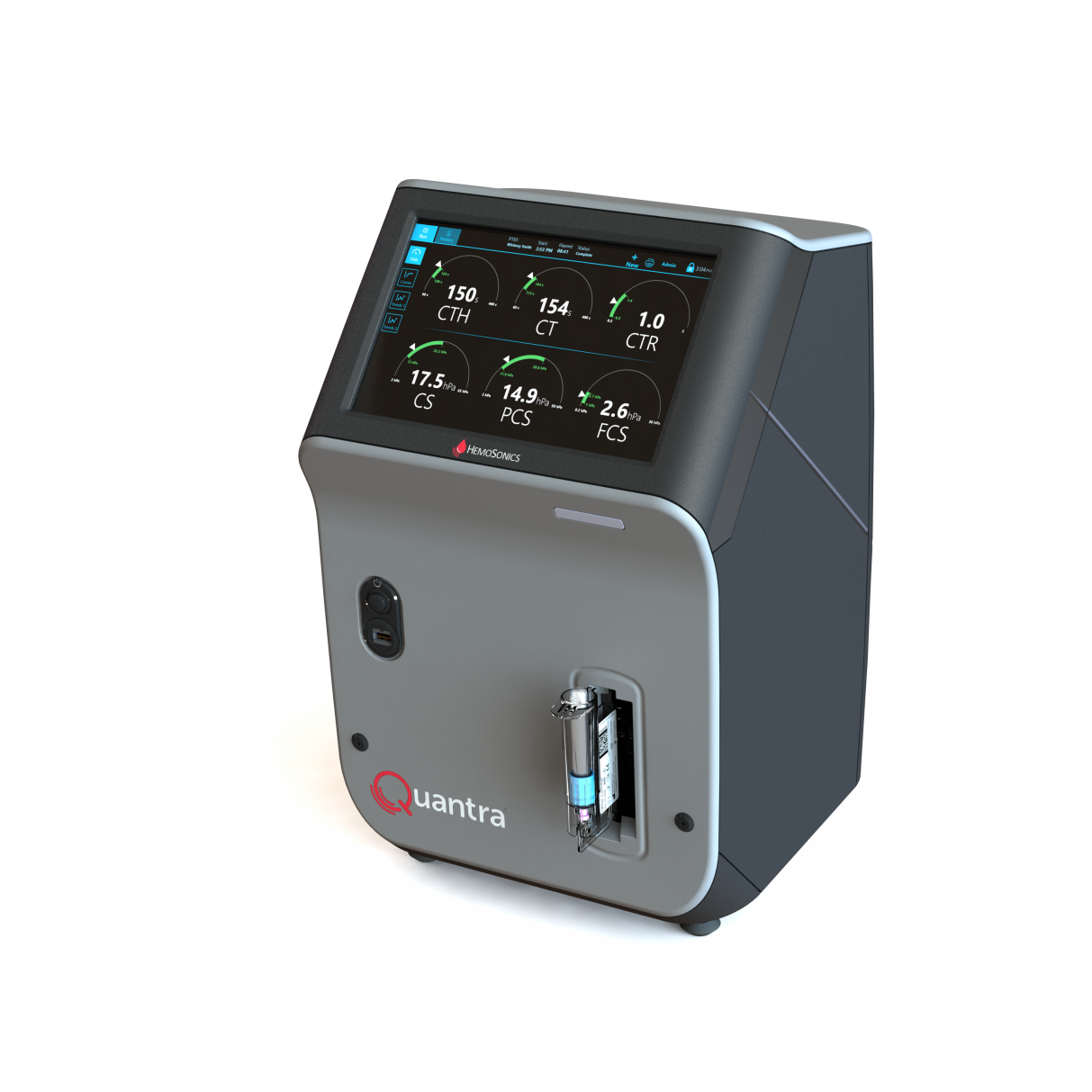 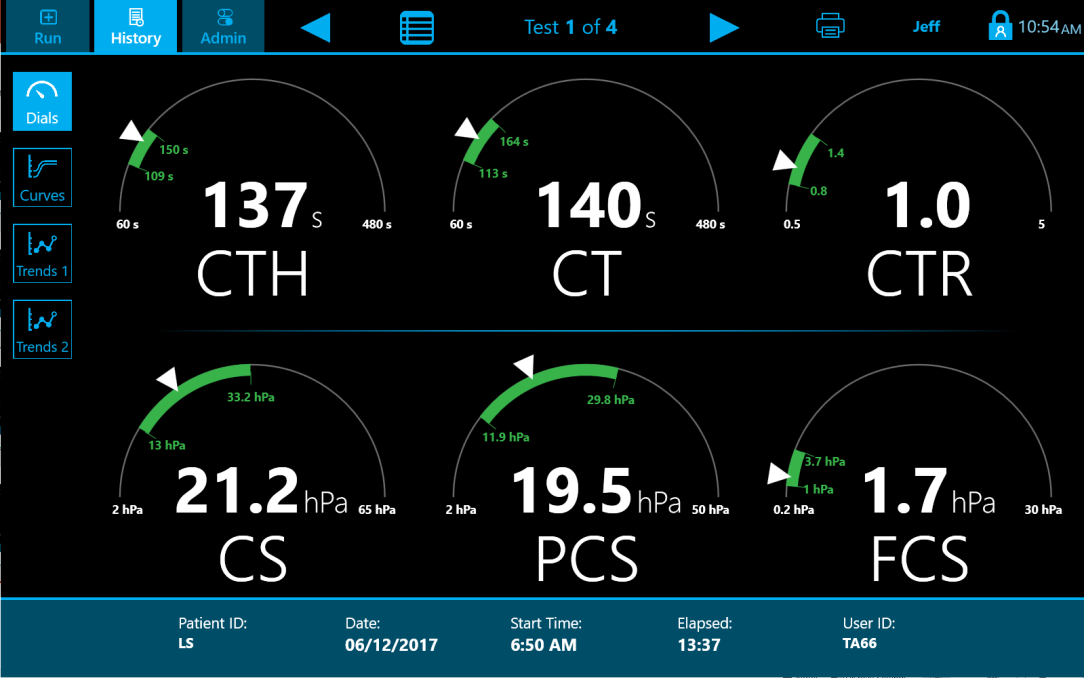 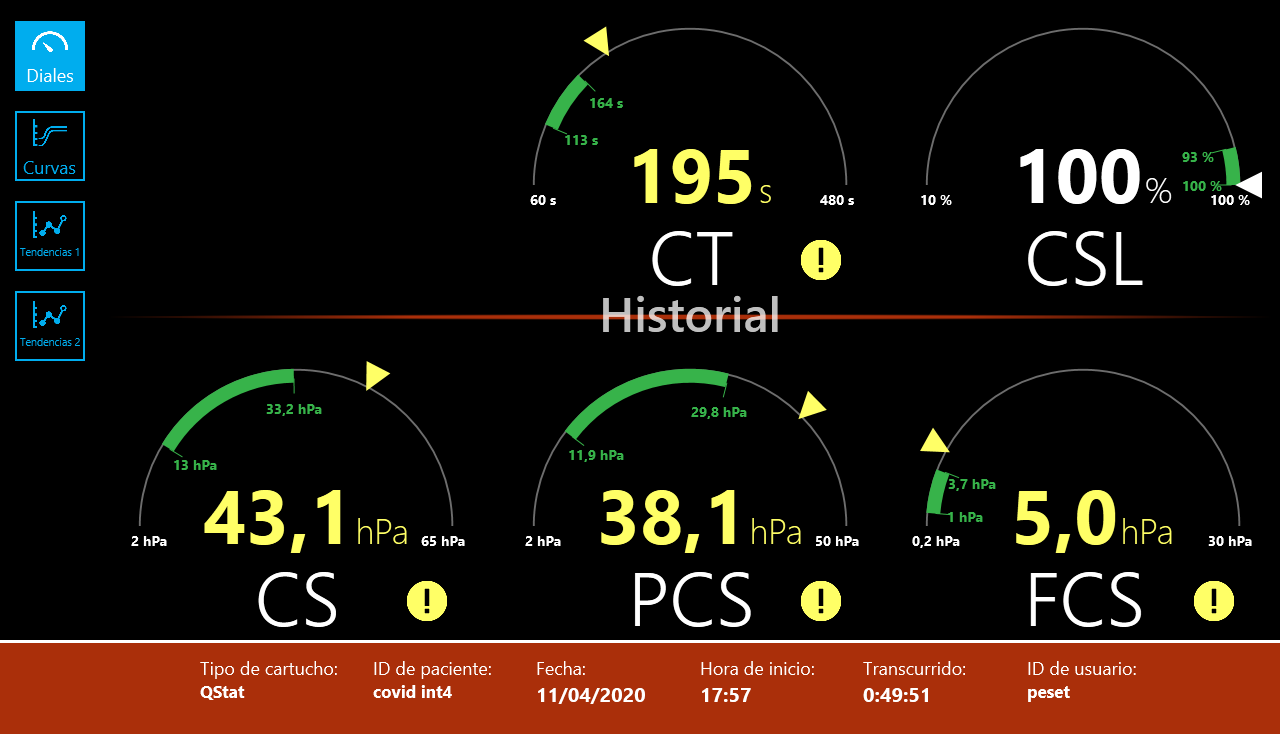 